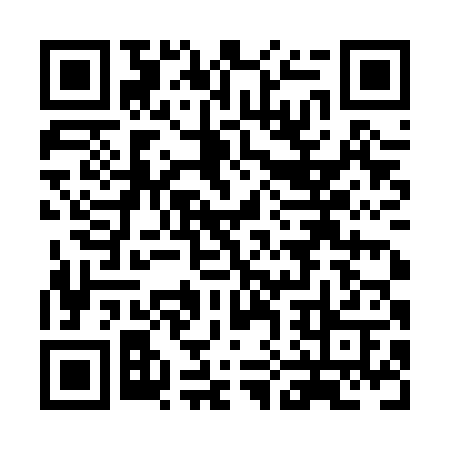 Ramadan times for Hardwicke Island, British Columbia, CanadaMon 11 Mar 2024 - Wed 10 Apr 2024High Latitude Method: Angle Based RulePrayer Calculation Method: Islamic Society of North AmericaAsar Calculation Method: HanafiPrayer times provided by https://www.salahtimes.comDateDayFajrSuhurSunriseDhuhrAsrIftarMaghribIsha11Mon6:156:157:451:335:297:237:238:5312Tue6:136:137:421:335:307:257:258:5513Wed6:116:117:401:335:327:277:278:5614Thu6:086:087:381:335:337:287:288:5815Fri6:066:067:361:325:347:307:309:0016Sat6:046:047:341:325:367:317:319:0217Sun6:016:017:311:325:377:337:339:0318Mon5:595:597:291:315:387:357:359:0519Tue5:575:577:271:315:397:367:369:0720Wed5:545:547:251:315:417:387:389:0921Thu5:525:527:231:315:427:407:409:1122Fri5:495:497:201:305:437:417:419:1223Sat5:475:477:181:305:457:437:439:1424Sun5:455:457:161:305:467:447:449:1625Mon5:425:427:141:295:477:467:469:1826Tue5:405:407:121:295:487:487:489:2027Wed5:375:377:091:295:497:497:499:2228Thu5:355:357:071:285:517:517:519:2429Fri5:325:327:051:285:527:527:529:2530Sat5:305:307:031:285:537:547:549:2731Sun5:275:277:011:285:547:567:569:291Mon5:255:256:581:275:557:577:579:312Tue5:225:226:561:275:577:597:599:333Wed5:195:196:541:275:588:008:009:354Thu5:175:176:521:265:598:028:029:375Fri5:145:146:501:266:008:048:049:396Sat5:125:126:471:266:018:058:059:417Sun5:095:096:451:266:028:078:079:438Mon5:075:076:431:256:038:088:089:459Tue5:045:046:411:256:048:108:109:4710Wed5:015:016:391:256:068:128:129:49